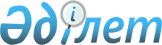 Об утверждении правил формирования и ведения регистра доноров гемопоэтических стволовых клеток (костного мозга) в целях обеспечения трансплантации гемопоэтических стволовых клетокПриказ Министра здравоохранения Республики Казахстан от 9 октября 2020 года № ҚР ДСМ-120/2020. Зарегистрирован в Министерстве юстиции Республики Казахстан 12 октября 2020 года № 21409.В соответствии с пунктом 1 статьи 215 Кодекса Республики Казахстан от 7 июля 2020 года "О здоровье народа и системе здравоохранения" ПРИКАЗЫВАЮ:Утвердить правила формирования и ведения регистра доноров гемопоэтических стволовых	клеток	(костного	мозга)	в	целях	обеспечения	трансплантации гемопоэтических стволовых клеток в соответствии с приложением.Признать утратившим силу:приказ Министра здравоохранения и социального развития РеспубликиКазахстан от 29 мая 2015 года № 422 "Об утверждении Правил формирования и ведения регистров реципиентов ткани (части ткани) и (или) органов (части органов), а также доноров ткани (части ткани) и (или) органов (части органов), гемопоэтических стволовых клеток" (зарегистрирован в Реестре государственного регистра нормативно правового	акта	под	№	11477,	опубликован	8	июля	2015	года	в Информационно-правовой системе "Әділет");пункт 6 перечня некоторых приказов Министерства здравоохранения Республики Казахстан, в которые вносятся изменения и дополнения, утвержденных приказом Министра здравоохранения Республики Казахстан от 4 мая 2019 года ҚР ДСМ – 62 "О внесении	изменений	и	дополнений	в	некоторые	приказы	Министерства здравоохранения и социального развития Республики Казахстан" (зарегистрированного 8 мая 2019 года под № 18637, опубликован 23 мая 2019 года в Эталонном контрольном банке нормативно правовых актов Республики Казахстан).Департаменту организации медицинской помощи Министерства здравоохранения Республики Казахстан в установленном законодательством порядке обеспечить:государственную регистрацию настоящего приказа в Министерстве юстиции Республики Казахстан;размещение настоящего приказа на интернет-ресурсе Министерства здравоохранения Республики Казахстан после его официального опубликования;в течение десяти рабочих дней после государственной регистрации настоящего приказа представление в Юридический департамент Министерства здравоохраненияРеспублики Казахстан сведений об исполнении мероприятий, предусмотренных подпунктами 1), 2) настоящего пункта.Контроль за исполнением настоящего приказа возложить на курирующего вице-министра здравоохранения Республики Казахстан.Настоящий приказ вводится в действие по истечении десяти календарных дней после дня его первого официального опубликования.Министр здравоохранения Республики КазахстанА. ЦойПриложение к приказуМинистр здравоохранения Республики Казахстан от 9 октября 2020 года№ ҚР ДСМ-120/2020Правила формирования и ведения регистра доноров гемопоэтических стволовых клеток (костного мозга) в целях обеспечения трансплантации гемопоэтических стволовых клетокГлава 1. Общие положенияНастоящие правила формирования и ведения регистра доноров гемопоэтических стволовых	клеток	(костного	мозга)	в	целях	обеспечения	трансплантации гемопоэтических стволовых клеток (далее – правила) разработаны в соответствии с пунктом 1 статьи 215 Кодекса Республики Казахстан от 7 июля 2020 года "О здоровье народа и системе здравоохранения" (далее – Кодекс) и определяют порядок формирования и ведения регистра доноров гемопоэтических стволовых клеток (далее - ГСК) в целях обеспечения трансплантации ГСК.В настоящих правилах используются следующие понятия:Регистр доноров ГСК (костного мозга) (далее – Регистр) – перечень лиц, согласных на безвозмездное донорство ГСК (костного мозга) и типированных по системе – НLА;кондиционирование – метод терапии с применением высокодозной химиотерапии или лучевой терапии для подготовки реципиента к трансплантации гемопоэтических стволовых клеток;заявитель (заказчик) – физическое или юридическое лицо, имеющее лицензию на медицинскую	деятельность	по	"Трансплантологии",	осуществляющее	поиск совместимого донора, а также отправляющее запрос на активацию донора ГСК с целью проведения трансплантации;результаты тканевого типирования – фенотип по пяти локусам (HLA-A, HLA-B, HLA-С, HLA-DRB1, HLA-DQB1) до аллельного уровня (4-х цифр после буквенного обозначения);актуализация электронной базы данных Регистра – подтверждение имеющийся информации и получение актуальных данных о доноре ГСК в случае их изменения.Владельцем медицинской информации Регистра является уполномоченный орган в области здравоохранения согласно настоящим правилам.Пользователями медицинской информации Регистра являются:уполномоченный орган в области здравоохранения;заявитель (заказчик).Глава 2. Порядок формирования доноров ГСК в РегистреФормирование и ведение Регистра осуществляется республиканской государственной	организацией	здравоохранения,	осуществляющей	научную деятельность и деятельность в сфере донорства, заготовки крови, ее компонентов и препаратов (далее – организации службы крови).В формировании Регистра принимают участие организации службы крови регионов.В	Регистр	зачисляются	лица	на	основании	письменного заявления-информированного согласия на донорство ГСК (далее – заявления) по формесогласноприложению 1к настоящим правилам и добровольного информированногосогласия (далее – согласия) на внесение в базу данных Регистра информации орезультатах тканевого типирования по форме согласно правилам.приложению 2к настоящимОрганизациями службы крови в Регистр направляются оригиналы заявления и согласия, а также копия документа, удостоверяющего личность донора ГСК.Хранение заявления и согласия осуществляется на бумажных и электронных носителях.Глава 3. Порядок ведения Регистра доноров ГСКРегистр ведется по форме согласно приложению 3 к настоящим правилам.Исследование тканевого типирования доноров ГСК осуществляется лабораторией иммунологического типирования на основании направления на исследование по форме согласно приложению 4 к настоящим правилам.Данные донора ГСК кодируются индивидуальным кодом донора.Результаты тканевого типирования донора ГСК в электронной базе медицинских данных Регистра размещаются под индивидуальным кодом донора.Актуализация электронной базы медицинских данных Регистра осуществляется на регулярной основе.Исключение из Регистра осуществляется в случаях:наличия информации об абсолютных противопоказаниях к донорству ГСК;по желанию донора на основании его письменного заявления, поданного в произвольной форме на любом этапе, кроме случаев, когда было проведено кондиционирование реципиента после активации донора.Данные донора ГСК, содержащиеся в Регистре, не подлежат разглашению, кроме случаев, установленных законодательством Республики Казахстан.С информированного согласия донора, допускается передача сведений, содержащаяся в Регистре, для проведения научных исследований, использования этих сведений в учебном процессе.Приложение 1 к правилам формирования и ведения регистра доноров гемопоэтических стволовых клеток (костного мозга) в целях обеспечения трансплантациигемопоэтических стволовых клеток Форма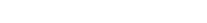 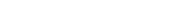 Приложение 2 к правилам формирования и ведения регистра доноров гемопоэтических стволовыхклеток (костного мозга) в целях обеспечения трансплантации гемопоэтических стволовых клеток ФормаПриложение 3 к правиламформирования и ведения регистра доноров гемопоэтических стволовых клеток (костного мозга) в целях обеспечения трансплантациигемопоэтических стволовых клеток ФормаРегистр доноров гемопоэтических стволовых клетокпродолжение таблицыпродолжение таблицыпродолжение таблицыПриложение 4 к правилам формирования и ведения регистра доноров гемопоэтических стволовых клеток (костного мозга) в целях обеспечения трансплантациигемопоэтических стволовых клеток ФормаГДЖ донорларын HLA-жүйесі бойынша типтеуге жолдама/ Направление на типирование по HLA-системе доноров ГСК* Заполняется в HLA-лабораторииҚан алынған күн мен уақыты/Дата и время забора крови Жіберуші дәрігердің ТАӘ/ ФИО направляющего врача (при наличии)© 2012. РГП на ПХВ «Институт законодательства и правовой информации Республики Казахстан» Министерства юстиции Республики КазахстанДокумент, удостоверяющий личностьДокумент, удостоверяющий личностьДокумент, удостоверяющий личностьДокумент, удостоверяющий личностьДокумент, удостоверяющий личностьДокумент, удостоверяющий личностьДокумент, удостоверяющий личностьДокумент, удостоверяющий личностьДокумент, удостоверяющий личностьДокумент, удостоверяющий личностьДокумент, удостоверяющий личностьДокумент, удостоверяющий личностьДокумент, удостоверяющий личностьДокумент, удостоверяющий личностьДокумент, удостоверяющий личностьДокумент, удостоверяющий личностьДокумент, удостоверяющий личностьДокумент, удостоверяющий личностьДокумент, удостоверяющий личностьДокумент, удостоверяющий личностьДокумент, удостоверяющий личностьДокумент, удостоверяющий личностьДокумент, удостоверяющий личностьДокумент, удостоверяющий личностьДокумент, удостоверяющий личностьДокумент, удостоверяющий личностьДокумент, удостоверяющий личностьНомерНомерНомерНомерНомерНомерНомерКем выданКем выданКем выданКем выданКем выданКем выданКем выданДата выдачиДата выдачиДата выдачиДата выдачиДата выдачиДата выдачиДата выдачиДата выдачиДата выдачиДата выдачиДата выдачиДата выдачиДата выдачиДата выдачиДата выдачиДата выдачиДата выдачиДата выдачиденьденьденьденьденьмесяцмесяцмесяцмесяцмесяцгодгодгодгодгодгодгодгодВыражаю свое согласие на занесение сведений обо мне в регистре доноров гемопоэтических стволовых      к л е т о к	( к о с т н о г о	м о з г а )	Р е с п у б л и к и		К а з а х с т а н Подпись заявителя:  				Выражаю свое согласие на занесение сведений обо мне в регистре доноров гемопоэтических стволовых      к л е т о к	( к о с т н о г о	м о з г а )	Р е с п у б л и к и		К а з а х с т а н Подпись заявителя:  				Выражаю свое согласие на занесение сведений обо мне в регистре доноров гемопоэтических стволовых      к л е т о к	( к о с т н о г о	м о з г а )	Р е с п у б л и к и		К а з а х с т а н Подпись заявителя:  				Выражаю свое согласие на занесение сведений обо мне в регистре доноров гемопоэтических стволовых      к л е т о к	( к о с т н о г о	м о з г а )	Р е с п у б л и к и		К а з а х с т а н Подпись заявителя:  				Выражаю свое согласие на занесение сведений обо мне в регистре доноров гемопоэтических стволовых      к л е т о к	( к о с т н о г о	м о з г а )	Р е с п у б л и к и		К а з а х с т а н Подпись заявителя:  				Выражаю свое согласие на занесение сведений обо мне в регистре доноров гемопоэтических стволовых      к л е т о к	( к о с т н о г о	м о з г а )	Р е с п у б л и к и		К а з а х с т а н Подпись заявителя:  				Выражаю свое согласие на занесение сведений обо мне в регистре доноров гемопоэтических стволовых      к л е т о к	( к о с т н о г о	м о з г а )	Р е с п у б л и к и		К а з а х с т а н Подпись заявителя:  				Выражаю свое согласие на занесение сведений обо мне в регистре доноров гемопоэтических стволовых      к л е т о к	( к о с т н о г о	м о з г а )	Р е с п у б л и к и		К а з а х с т а н Подпись заявителя:  				Выражаю свое согласие на занесение сведений обо мне в регистре доноров гемопоэтических стволовых      к л е т о к	( к о с т н о г о	м о з г а )	Р е с п у б л и к и		К а з а х с т а н Подпись заявителя:  				Выражаю свое согласие на занесение сведений обо мне в регистре доноров гемопоэтических стволовых      к л е т о к	( к о с т н о г о	м о з г а )	Р е с п у б л и к и		К а з а х с т а н Подпись заявителя:  				Выражаю свое согласие на занесение сведений обо мне в регистре доноров гемопоэтических стволовых      к л е т о к	( к о с т н о г о	м о з г а )	Р е с п у б л и к и		К а з а х с т а н Подпись заявителя:  				Выражаю свое согласие на занесение сведений обо мне в регистре доноров гемопоэтических стволовых      к л е т о к	( к о с т н о г о	м о з г а )	Р е с п у б л и к и		К а з а х с т а н Подпись заявителя:  				Выражаю свое согласие на занесение сведений обо мне в регистре доноров гемопоэтических стволовых      к л е т о к	( к о с т н о г о	м о з г а )	Р е с п у б л и к и		К а з а х с т а н Подпись заявителя:  				Выражаю свое согласие на занесение сведений обо мне в регистре доноров гемопоэтических стволовых      к л е т о к	( к о с т н о г о	м о з г а )	Р е с п у б л и к и		К а з а х с т а н Подпись заявителя:  				Выражаю свое согласие на занесение сведений обо мне в регистре доноров гемопоэтических стволовых      к л е т о к	( к о с т н о г о	м о з г а )	Р е с п у б л и к и		К а з а х с т а н Подпись заявителя:  				Выражаю свое согласие на занесение сведений обо мне в регистре доноров гемопоэтических стволовых      к л е т о к	( к о с т н о г о	м о з г а )	Р е с п у б л и к и		К а з а х с т а н Подпись заявителя:  				Выражаю свое согласие на занесение сведений обо мне в регистре доноров гемопоэтических стволовых      к л е т о к	( к о с т н о г о	м о з г а )	Р е с п у б л и к и		К а з а х с т а н Подпись заявителя:  				Выражаю свое согласие на занесение сведений обо мне в регистре доноров гемопоэтических стволовых      к л е т о к	( к о с т н о г о	м о з г а )	Р е с п у б л и к и		К а з а х с т а н Подпись заявителя:  				Выражаю свое согласие на занесение сведений обо мне в регистре доноров гемопоэтических стволовых      к л е т о к	( к о с т н о г о	м о з г а )	Р е с п у б л и к и		К а з а х с т а н Подпись заявителя:  				Выражаю свое согласие на занесение сведений обо мне в регистре доноров гемопоэтических стволовых      к л е т о к	( к о с т н о г о	м о з г а )	Р е с п у б л и к и		К а з а х с т а н Подпись заявителя:  				Выражаю свое согласие на занесение сведений обо мне в регистре доноров гемопоэтических стволовых      к л е т о к	( к о с т н о г о	м о з г а )	Р е с п у б л и к и		К а з а х с т а н Подпись заявителя:  				Выражаю свое согласие на занесение сведений обо мне в регистре доноров гемопоэтических стволовых      к л е т о к	( к о с т н о г о	м о з г а )	Р е с п у б л и к и		К а з а х с т а н Подпись заявителя:  				Выражаю свое согласие на занесение сведений обо мне в регистре доноров гемопоэтических стволовых      к л е т о к	( к о с т н о г о	м о з г а )	Р е с п у б л и к и		К а з а х с т а н Подпись заявителя:  				Выражаю свое согласие на занесение сведений обо мне в регистре доноров гемопоэтических стволовых      к л е т о к	( к о с т н о г о	м о з г а )	Р е с п у б л и к и		К а з а х с т а н Подпись заявителя:  				Выражаю свое согласие на занесение сведений обо мне в регистре доноров гемопоэтических стволовых      к л е т о к	( к о с т н о г о	м о з г а )	Р е с п у б л и к и		К а з а х с т а н Подпись заявителя:  				Выражаю свое согласие на занесение сведений обо мне в регистре доноров гемопоэтических стволовых      к л е т о к	( к о с т н о г о	м о з г а )	Р е с п у б л и к и		К а з а х с т а н Подпись заявителя:  				Выражаю свое согласие на занесение сведений обо мне в регистре доноров гемопоэтических стволовых      к л е т о к	( к о с т н о г о	м о з г а )	Р е с п у б л и к и		К а з а х с т а н Подпись заявителя:  				M (мужской)M (мужской)M (мужской)M (мужской)M (мужской)M (мужской)M (мужской)M (мужской)M (мужской)M (мужской)M (мужской)M (мужской)(женский)(женский)(женский)(женский)(женский)(женский)(женский)(женский)(женский)(женский)(женский)(женский)ПолПолПолПолПолПолПолПолПолПолПолПолПолПолПолПолПолПолПолПолПолПолПолПолРост ( см)Рост ( см)Вес ( кг)НациональностьНациональностьНациональностьНациональностьНациональностьНациональностьНациональностьНациональностьНациональностьНациональностьНациональностьНациональностьНациональностьНациональностьНациональностьНациональностьНациональностьНациональностьНациональностьНациональностьНациональностьНациональностьНациональностьНациональностьНациональностьНациональностьНациональностьКонтактные телефоныКонтактные телефоныКонтактные телефоныКонтактные телефоныКонтактные телефоныКонтактные телефоныКонтактные телефоныКонтактные телефоныКонтактные телефоныКонтактные телефоныКонтактные телефоныКонтактные телефоныКонтактные телефоныКонтактные телефоныКонтактные телефоныКонтактные телефоныКонтактные телефоныКонтактные телефоныКонтактные телефоныКонтактные телефоныКонтактные телефоныКонтактные телефоныКонтактные телефоныКонтактные телефоныКонтактные телефоныКонтактные телефоныКонтактные телефоныМоб. Тел:Моб. Тел:Моб. Тел:Моб. Тел:Моб. Тел:Моб. Тел:Моб. Тел:Моб. Тел:Моб. Тел:Моб. Тел:888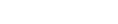 Моб тел:Моб тел:Моб тел:Моб тел:Моб тел:Моб тел:Моб тел:Моб тел:Моб тел:Моб тел:888Дом. ТелДом. ТелДом. ТелДом. ТелДом. ТелДом. ТелДом. ТелДом. ТелДом. ТелДом. Тел888Адрес электронной почтыАдрес электронной почтыАдрес электронной почтыАдрес электронной почтыАдрес электронной почтыАдрес электронной почтыАдрес электронной почтыАдрес электронной почтыАдрес электронной почтыАдрес электронной почтыАдрес электронной почтыАдрес электронной почтыАдрес электронной почтыАдрес электронной почтыАдрес электронной почтыАдрес электронной почтыАдрес электронной почтыАдрес электронной почтыАдрес электронной почтыАдрес электронной почтыАдрес электронной почтыАдрес электронной почтыАдрес электронной почтыАдрес электронной почтыАдрес электронной почтыАдрес электронной почтыАдрес электронной почтыАдрес проживанияАдрес проживанияАдрес проживанияАдрес проживанияАдрес проживанияАдрес проживанияАдрес проживанияАдрес проживанияАдрес проживанияАдрес проживанияАдрес проживанияАдрес проживанияАдрес проживанияАдрес проживанияАдрес проживанияАдрес проживанияАдрес проживанияАдрес проживанияАдрес проживанияОбластьРайонНаименование населенного пунктаНаименование улицыномер доманомер квартирыТекущее место работыТекущее место работыТекущее место работыТекущее место работыТекущее место работыТекущее место работыТекущее место работыТекущее место работыТекущее место работыТекущее место работыТекущее место работыТекущее место работыТекущее место работыТекущее место работыТекущее место работыТекущее место работыТекущее место работыТекущее место работыТекущее место работыНаименование организацииНаименование организацииНаименование организацииДолжностьДолжностьДолжностьРабочий телефонРабочий телефонРабочий телефон88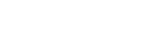 Я ознакомлен(а) с письменной информацией, касающейся добровольной сдачи гемопоэтических стволовых клеток. Я согласен(а) с тем, что мои персональные данные, приведенные ниже, а также результаты исследования донорской ткани будут внесены в Регистр доноров гемопоэтических стволовых клеток Республики	Казахстан	при	условии	соблюдения	их	защиты.Кроме того, я согласен(а) сообщить необходимую информацию о моем здоровье, которой я располагаю.    Я сознаю, что мое согласие стать донором является первым этапом донорства гемопоэтических клеток.      Я согласен(а) с тем, что у меня будет взято около 5-6 мл крови для серологического и/или молекулярно-биологического анализа на исследование антигенов совместимости (определение HLA-фенотипа) и заморожено некоторое количество пробы крови с целью дальнейшего тестирования.       Я согласен(а) на использование результатов типирования в научных и статистических исследованиях, при условии  их  обработки   без   раскрытия   персональной   информации   (ФИО,   ИИН,   адрес,   контакты). Я согласен (а) на раскрытие (передачу информации) операторами сотовой связи моих номеров телефонов с использованием ИИН по письменному запросу от Регистра с предоставление копии настоящего заявления ( для  возможности  восстановления  контакта  в  случае  его   утраты,   обусловленной   сменой   номеров)   Я оставляю за собой право в любой момент, в одностороннем порядке изъявить желание об исключении меня из Регистра доноров гемопоэтических стволовых клеток Республики Казахстан и выйти из него с        и з ъ я т и е м		о р и г и н а л а	н а с т о я щ е г о	з а я в л е н и я . Подпись	заявителя:	______________________________________________________Дополнительная информация о доноре*Я ознакомлен(а) с письменной информацией, касающейся добровольной сдачи гемопоэтических стволовых клеток. Я согласен(а) с тем, что мои персональные данные, приведенные ниже, а также результаты исследования донорской ткани будут внесены в Регистр доноров гемопоэтических стволовых клеток Республики	Казахстан	при	условии	соблюдения	их	защиты.Кроме того, я согласен(а) сообщить необходимую информацию о моем здоровье, которой я располагаю.    Я сознаю, что мое согласие стать донором является первым этапом донорства гемопоэтических клеток.      Я согласен(а) с тем, что у меня будет взято около 5-6 мл крови для серологического и/или молекулярно-биологического анализа на исследование антигенов совместимости (определение HLA-фенотипа) и заморожено некоторое количество пробы крови с целью дальнейшего тестирования.       Я согласен(а) на использование результатов типирования в научных и статистических исследованиях, при условии  их  обработки   без   раскрытия   персональной   информации   (ФИО,   ИИН,   адрес,   контакты). Я согласен (а) на раскрытие (передачу информации) операторами сотовой связи моих номеров телефонов с использованием ИИН по письменному запросу от Регистра с предоставление копии настоящего заявления ( для  возможности  восстановления  контакта  в  случае  его   утраты,   обусловленной   сменой   номеров)   Я оставляю за собой право в любой момент, в одностороннем порядке изъявить желание об исключении меня из Регистра доноров гемопоэтических стволовых клеток Республики Казахстан и выйти из него с        и з ъ я т и е м		о р и г и н а л а	н а с т о я щ е г о	з а я в л е н и я . Подпись	заявителя:	______________________________________________________Дополнительная информация о доноре*Я ознакомлен(а) с письменной информацией, касающейся добровольной сдачи гемопоэтических стволовых клеток. Я согласен(а) с тем, что мои персональные данные, приведенные ниже, а также результаты исследования донорской ткани будут внесены в Регистр доноров гемопоэтических стволовых клеток Республики	Казахстан	при	условии	соблюдения	их	защиты.Кроме того, я согласен(а) сообщить необходимую информацию о моем здоровье, которой я располагаю.    Я сознаю, что мое согласие стать донором является первым этапом донорства гемопоэтических клеток.      Я согласен(а) с тем, что у меня будет взято около 5-6 мл крови для серологического и/или молекулярно-биологического анализа на исследование антигенов совместимости (определение HLA-фенотипа) и заморожено некоторое количество пробы крови с целью дальнейшего тестирования.       Я согласен(а) на использование результатов типирования в научных и статистических исследованиях, при условии  их  обработки   без   раскрытия   персональной   информации   (ФИО,   ИИН,   адрес,   контакты). Я согласен (а) на раскрытие (передачу информации) операторами сотовой связи моих номеров телефонов с использованием ИИН по письменному запросу от Регистра с предоставление копии настоящего заявления ( для  возможности  восстановления  контакта  в  случае  его   утраты,   обусловленной   сменой   номеров)   Я оставляю за собой право в любой момент, в одностороннем порядке изъявить желание об исключении меня из Регистра доноров гемопоэтических стволовых клеток Республики Казахстан и выйти из него с        и з ъ я т и е м		о р и г и н а л а	н а с т о я щ е г о	з а я в л е н и я . Подпись	заявителя:	______________________________________________________Дополнительная информация о доноре*Я ознакомлен(а) с письменной информацией, касающейся добровольной сдачи гемопоэтических стволовых клеток. Я согласен(а) с тем, что мои персональные данные, приведенные ниже, а также результаты исследования донорской ткани будут внесены в Регистр доноров гемопоэтических стволовых клеток Республики	Казахстан	при	условии	соблюдения	их	защиты.Кроме того, я согласен(а) сообщить необходимую информацию о моем здоровье, которой я располагаю.    Я сознаю, что мое согласие стать донором является первым этапом донорства гемопоэтических клеток.      Я согласен(а) с тем, что у меня будет взято около 5-6 мл крови для серологического и/или молекулярно-биологического анализа на исследование антигенов совместимости (определение HLA-фенотипа) и заморожено некоторое количество пробы крови с целью дальнейшего тестирования.       Я согласен(а) на использование результатов типирования в научных и статистических исследованиях, при условии  их  обработки   без   раскрытия   персональной   информации   (ФИО,   ИИН,   адрес,   контакты). Я согласен (а) на раскрытие (передачу информации) операторами сотовой связи моих номеров телефонов с использованием ИИН по письменному запросу от Регистра с предоставление копии настоящего заявления ( для  возможности  восстановления  контакта  в  случае  его   утраты,   обусловленной   сменой   номеров)   Я оставляю за собой право в любой момент, в одностороннем порядке изъявить желание об исключении меня из Регистра доноров гемопоэтических стволовых клеток Республики Казахстан и выйти из него с        и з ъ я т и е м		о р и г и н а л а	н а с т о я щ е г о	з а я в л е н и я . Подпись	заявителя:	______________________________________________________Дополнительная информация о доноре*Я ознакомлен(а) с письменной информацией, касающейся добровольной сдачи гемопоэтических стволовых клеток. Я согласен(а) с тем, что мои персональные данные, приведенные ниже, а также результаты исследования донорской ткани будут внесены в Регистр доноров гемопоэтических стволовых клеток Республики	Казахстан	при	условии	соблюдения	их	защиты.Кроме того, я согласен(а) сообщить необходимую информацию о моем здоровье, которой я располагаю.    Я сознаю, что мое согласие стать донором является первым этапом донорства гемопоэтических клеток.      Я согласен(а) с тем, что у меня будет взято около 5-6 мл крови для серологического и/или молекулярно-биологического анализа на исследование антигенов совместимости (определение HLA-фенотипа) и заморожено некоторое количество пробы крови с целью дальнейшего тестирования.       Я согласен(а) на использование результатов типирования в научных и статистических исследованиях, при условии  их  обработки   без   раскрытия   персональной   информации   (ФИО,   ИИН,   адрес,   контакты). Я согласен (а) на раскрытие (передачу информации) операторами сотовой связи моих номеров телефонов с использованием ИИН по письменному запросу от Регистра с предоставление копии настоящего заявления ( для  возможности  восстановления  контакта  в  случае  его   утраты,   обусловленной   сменой   номеров)   Я оставляю за собой право в любой момент, в одностороннем порядке изъявить желание об исключении меня из Регистра доноров гемопоэтических стволовых клеток Республики Казахстан и выйти из него с        и з ъ я т и е м		о р и г и н а л а	н а с т о я щ е г о	з а я в л е н и я . Подпись	заявителя:	______________________________________________________Дополнительная информация о доноре*Я ознакомлен(а) с письменной информацией, касающейся добровольной сдачи гемопоэтических стволовых клеток. Я согласен(а) с тем, что мои персональные данные, приведенные ниже, а также результаты исследования донорской ткани будут внесены в Регистр доноров гемопоэтических стволовых клеток Республики	Казахстан	при	условии	соблюдения	их	защиты.Кроме того, я согласен(а) сообщить необходимую информацию о моем здоровье, которой я располагаю.    Я сознаю, что мое согласие стать донором является первым этапом донорства гемопоэтических клеток.      Я согласен(а) с тем, что у меня будет взято около 5-6 мл крови для серологического и/или молекулярно-биологического анализа на исследование антигенов совместимости (определение HLA-фенотипа) и заморожено некоторое количество пробы крови с целью дальнейшего тестирования.       Я согласен(а) на использование результатов типирования в научных и статистических исследованиях, при условии  их  обработки   без   раскрытия   персональной   информации   (ФИО,   ИИН,   адрес,   контакты). Я согласен (а) на раскрытие (передачу информации) операторами сотовой связи моих номеров телефонов с использованием ИИН по письменному запросу от Регистра с предоставление копии настоящего заявления ( для  возможности  восстановления  контакта  в  случае  его   утраты,   обусловленной   сменой   номеров)   Я оставляю за собой право в любой момент, в одностороннем порядке изъявить желание об исключении меня из Регистра доноров гемопоэтических стволовых клеток Республики Казахстан и выйти из него с        и з ъ я т и е м		о р и г и н а л а	н а с т о я щ е г о	з а я в л е н и я . Подпись	заявителя:	______________________________________________________Дополнительная информация о доноре*Я ознакомлен(а) с письменной информацией, касающейся добровольной сдачи гемопоэтических стволовых клеток. Я согласен(а) с тем, что мои персональные данные, приведенные ниже, а также результаты исследования донорской ткани будут внесены в Регистр доноров гемопоэтических стволовых клеток Республики	Казахстан	при	условии	соблюдения	их	защиты.Кроме того, я согласен(а) сообщить необходимую информацию о моем здоровье, которой я располагаю.    Я сознаю, что мое согласие стать донором является первым этапом донорства гемопоэтических клеток.      Я согласен(а) с тем, что у меня будет взято около 5-6 мл крови для серологического и/или молекулярно-биологического анализа на исследование антигенов совместимости (определение HLA-фенотипа) и заморожено некоторое количество пробы крови с целью дальнейшего тестирования.       Я согласен(а) на использование результатов типирования в научных и статистических исследованиях, при условии  их  обработки   без   раскрытия   персональной   информации   (ФИО,   ИИН,   адрес,   контакты). Я согласен (а) на раскрытие (передачу информации) операторами сотовой связи моих номеров телефонов с использованием ИИН по письменному запросу от Регистра с предоставление копии настоящего заявления ( для  возможности  восстановления  контакта  в  случае  его   утраты,   обусловленной   сменой   номеров)   Я оставляю за собой право в любой момент, в одностороннем порядке изъявить желание об исключении меня из Регистра доноров гемопоэтических стволовых клеток Республики Казахстан и выйти из него с        и з ъ я т и е м		о р и г и н а л а	н а с т о я щ е г о	з а я в л е н и я . Подпись	заявителя:	______________________________________________________Дополнительная информация о доноре*Я ознакомлен(а) с письменной информацией, касающейся добровольной сдачи гемопоэтических стволовых клеток. Я согласен(а) с тем, что мои персональные данные, приведенные ниже, а также результаты исследования донорской ткани будут внесены в Регистр доноров гемопоэтических стволовых клеток Республики	Казахстан	при	условии	соблюдения	их	защиты.Кроме того, я согласен(а) сообщить необходимую информацию о моем здоровье, которой я располагаю.    Я сознаю, что мое согласие стать донором является первым этапом донорства гемопоэтических клеток.      Я согласен(а) с тем, что у меня будет взято около 5-6 мл крови для серологического и/или молекулярно-биологического анализа на исследование антигенов совместимости (определение HLA-фенотипа) и заморожено некоторое количество пробы крови с целью дальнейшего тестирования.       Я согласен(а) на использование результатов типирования в научных и статистических исследованиях, при условии  их  обработки   без   раскрытия   персональной   информации   (ФИО,   ИИН,   адрес,   контакты). Я согласен (а) на раскрытие (передачу информации) операторами сотовой связи моих номеров телефонов с использованием ИИН по письменному запросу от Регистра с предоставление копии настоящего заявления ( для  возможности  восстановления  контакта  в  случае  его   утраты,   обусловленной   сменой   номеров)   Я оставляю за собой право в любой момент, в одностороннем порядке изъявить желание об исключении меня из Регистра доноров гемопоэтических стволовых клеток Республики Казахстан и выйти из него с        и з ъ я т и е м		о р и г и н а л а	н а с т о я щ е г о	з а я в л е н и я . Подпись	заявителя:	______________________________________________________Дополнительная информация о доноре*Я ознакомлен(а) с письменной информацией, касающейся добровольной сдачи гемопоэтических стволовых клеток. Я согласен(а) с тем, что мои персональные данные, приведенные ниже, а также результаты исследования донорской ткани будут внесены в Регистр доноров гемопоэтических стволовых клеток Республики	Казахстан	при	условии	соблюдения	их	защиты.Кроме того, я согласен(а) сообщить необходимую информацию о моем здоровье, которой я располагаю.    Я сознаю, что мое согласие стать донором является первым этапом донорства гемопоэтических клеток.      Я согласен(а) с тем, что у меня будет взято около 5-6 мл крови для серологического и/или молекулярно-биологического анализа на исследование антигенов совместимости (определение HLA-фенотипа) и заморожено некоторое количество пробы крови с целью дальнейшего тестирования.       Я согласен(а) на использование результатов типирования в научных и статистических исследованиях, при условии  их  обработки   без   раскрытия   персональной   информации   (ФИО,   ИИН,   адрес,   контакты). Я согласен (а) на раскрытие (передачу информации) операторами сотовой связи моих номеров телефонов с использованием ИИН по письменному запросу от Регистра с предоставление копии настоящего заявления ( для  возможности  восстановления  контакта  в  случае  его   утраты,   обусловленной   сменой   номеров)   Я оставляю за собой право в любой момент, в одностороннем порядке изъявить желание об исключении меня из Регистра доноров гемопоэтических стволовых клеток Республики Казахстан и выйти из него с        и з ъ я т и е м		о р и г и н а л а	н а с т о я щ е г о	з а я в л е н и я . Подпись	заявителя:	______________________________________________________Дополнительная информация о доноре*Я ознакомлен(а) с письменной информацией, касающейся добровольной сдачи гемопоэтических стволовых клеток. Я согласен(а) с тем, что мои персональные данные, приведенные ниже, а также результаты исследования донорской ткани будут внесены в Регистр доноров гемопоэтических стволовых клеток Республики	Казахстан	при	условии	соблюдения	их	защиты.Кроме того, я согласен(а) сообщить необходимую информацию о моем здоровье, которой я располагаю.    Я сознаю, что мое согласие стать донором является первым этапом донорства гемопоэтических клеток.      Я согласен(а) с тем, что у меня будет взято около 5-6 мл крови для серологического и/или молекулярно-биологического анализа на исследование антигенов совместимости (определение HLA-фенотипа) и заморожено некоторое количество пробы крови с целью дальнейшего тестирования.       Я согласен(а) на использование результатов типирования в научных и статистических исследованиях, при условии  их  обработки   без   раскрытия   персональной   информации   (ФИО,   ИИН,   адрес,   контакты). Я согласен (а) на раскрытие (передачу информации) операторами сотовой связи моих номеров телефонов с использованием ИИН по письменному запросу от Регистра с предоставление копии настоящего заявления ( для  возможности  восстановления  контакта  в  случае  его   утраты,   обусловленной   сменой   номеров)   Я оставляю за собой право в любой момент, в одностороннем порядке изъявить желание об исключении меня из Регистра доноров гемопоэтических стволовых клеток Республики Казахстан и выйти из него с        и з ъ я т и е м		о р и г и н а л а	н а с т о я щ е г о	з а я в л е н и я . Подпись	заявителя:	______________________________________________________Дополнительная информация о доноре*Я ознакомлен(а) с письменной информацией, касающейся добровольной сдачи гемопоэтических стволовых клеток. Я согласен(а) с тем, что мои персональные данные, приведенные ниже, а также результаты исследования донорской ткани будут внесены в Регистр доноров гемопоэтических стволовых клеток Республики	Казахстан	при	условии	соблюдения	их	защиты.Кроме того, я согласен(а) сообщить необходимую информацию о моем здоровье, которой я располагаю.    Я сознаю, что мое согласие стать донором является первым этапом донорства гемопоэтических клеток.      Я согласен(а) с тем, что у меня будет взято около 5-6 мл крови для серологического и/или молекулярно-биологического анализа на исследование антигенов совместимости (определение HLA-фенотипа) и заморожено некоторое количество пробы крови с целью дальнейшего тестирования.       Я согласен(а) на использование результатов типирования в научных и статистических исследованиях, при условии  их  обработки   без   раскрытия   персональной   информации   (ФИО,   ИИН,   адрес,   контакты). Я согласен (а) на раскрытие (передачу информации) операторами сотовой связи моих номеров телефонов с использованием ИИН по письменному запросу от Регистра с предоставление копии настоящего заявления ( для  возможности  восстановления  контакта  в  случае  его   утраты,   обусловленной   сменой   номеров)   Я оставляю за собой право в любой момент, в одностороннем порядке изъявить желание об исключении меня из Регистра доноров гемопоэтических стволовых клеток Республики Казахстан и выйти из него с        и з ъ я т и е м		о р и г и н а л а	н а с т о я щ е г о	з а я в л е н и я . Подпись	заявителя:	______________________________________________________Дополнительная информация о доноре*Я ознакомлен(а) с письменной информацией, касающейся добровольной сдачи гемопоэтических стволовых клеток. Я согласен(а) с тем, что мои персональные данные, приведенные ниже, а также результаты исследования донорской ткани будут внесены в Регистр доноров гемопоэтических стволовых клеток Республики	Казахстан	при	условии	соблюдения	их	защиты.Кроме того, я согласен(а) сообщить необходимую информацию о моем здоровье, которой я располагаю.    Я сознаю, что мое согласие стать донором является первым этапом донорства гемопоэтических клеток.      Я согласен(а) с тем, что у меня будет взято около 5-6 мл крови для серологического и/или молекулярно-биологического анализа на исследование антигенов совместимости (определение HLA-фенотипа) и заморожено некоторое количество пробы крови с целью дальнейшего тестирования.       Я согласен(а) на использование результатов типирования в научных и статистических исследованиях, при условии  их  обработки   без   раскрытия   персональной   информации   (ФИО,   ИИН,   адрес,   контакты). Я согласен (а) на раскрытие (передачу информации) операторами сотовой связи моих номеров телефонов с использованием ИИН по письменному запросу от Регистра с предоставление копии настоящего заявления ( для  возможности  восстановления  контакта  в  случае  его   утраты,   обусловленной   сменой   номеров)   Я оставляю за собой право в любой момент, в одностороннем порядке изъявить желание об исключении меня из Регистра доноров гемопоэтических стволовых клеток Республики Казахстан и выйти из него с        и з ъ я т и е м		о р и г и н а л а	н а с т о я щ е г о	з а я в л е н и я . Подпись	заявителя:	______________________________________________________Дополнительная информация о доноре*Я ознакомлен(а) с письменной информацией, касающейся добровольной сдачи гемопоэтических стволовых клеток. Я согласен(а) с тем, что мои персональные данные, приведенные ниже, а также результаты исследования донорской ткани будут внесены в Регистр доноров гемопоэтических стволовых клеток Республики	Казахстан	при	условии	соблюдения	их	защиты.Кроме того, я согласен(а) сообщить необходимую информацию о моем здоровье, которой я располагаю.    Я сознаю, что мое согласие стать донором является первым этапом донорства гемопоэтических клеток.      Я согласен(а) с тем, что у меня будет взято около 5-6 мл крови для серологического и/или молекулярно-биологического анализа на исследование антигенов совместимости (определение HLA-фенотипа) и заморожено некоторое количество пробы крови с целью дальнейшего тестирования.       Я согласен(а) на использование результатов типирования в научных и статистических исследованиях, при условии  их  обработки   без   раскрытия   персональной   информации   (ФИО,   ИИН,   адрес,   контакты). Я согласен (а) на раскрытие (передачу информации) операторами сотовой связи моих номеров телефонов с использованием ИИН по письменному запросу от Регистра с предоставление копии настоящего заявления ( для  возможности  восстановления  контакта  в  случае  его   утраты,   обусловленной   сменой   номеров)   Я оставляю за собой право в любой момент, в одностороннем порядке изъявить желание об исключении меня из Регистра доноров гемопоэтических стволовых клеток Республики Казахстан и выйти из него с        и з ъ я т и е м		о р и г и н а л а	н а с т о я щ е г о	з а я в л е н и я . Подпись	заявителя:	______________________________________________________Дополнительная информация о доноре*Я ознакомлен(а) с письменной информацией, касающейся добровольной сдачи гемопоэтических стволовых клеток. Я согласен(а) с тем, что мои персональные данные, приведенные ниже, а также результаты исследования донорской ткани будут внесены в Регистр доноров гемопоэтических стволовых клеток Республики	Казахстан	при	условии	соблюдения	их	защиты.Кроме того, я согласен(а) сообщить необходимую информацию о моем здоровье, которой я располагаю.    Я сознаю, что мое согласие стать донором является первым этапом донорства гемопоэтических клеток.      Я согласен(а) с тем, что у меня будет взято около 5-6 мл крови для серологического и/или молекулярно-биологического анализа на исследование антигенов совместимости (определение HLA-фенотипа) и заморожено некоторое количество пробы крови с целью дальнейшего тестирования.       Я согласен(а) на использование результатов типирования в научных и статистических исследованиях, при условии  их  обработки   без   раскрытия   персональной   информации   (ФИО,   ИИН,   адрес,   контакты). Я согласен (а) на раскрытие (передачу информации) операторами сотовой связи моих номеров телефонов с использованием ИИН по письменному запросу от Регистра с предоставление копии настоящего заявления ( для  возможности  восстановления  контакта  в  случае  его   утраты,   обусловленной   сменой   номеров)   Я оставляю за собой право в любой момент, в одностороннем порядке изъявить желание об исключении меня из Регистра доноров гемопоэтических стволовых клеток Республики Казахстан и выйти из него с        и з ъ я т и е м		о р и г и н а л а	н а с т о я щ е г о	з а я в л е н и я . Подпись	заявителя:	______________________________________________________Дополнительная информация о доноре*Я ознакомлен(а) с письменной информацией, касающейся добровольной сдачи гемопоэтических стволовых клеток. Я согласен(а) с тем, что мои персональные данные, приведенные ниже, а также результаты исследования донорской ткани будут внесены в Регистр доноров гемопоэтических стволовых клеток Республики	Казахстан	при	условии	соблюдения	их	защиты.Кроме того, я согласен(а) сообщить необходимую информацию о моем здоровье, которой я располагаю.    Я сознаю, что мое согласие стать донором является первым этапом донорства гемопоэтических клеток.      Я согласен(а) с тем, что у меня будет взято около 5-6 мл крови для серологического и/или молекулярно-биологического анализа на исследование антигенов совместимости (определение HLA-фенотипа) и заморожено некоторое количество пробы крови с целью дальнейшего тестирования.       Я согласен(а) на использование результатов типирования в научных и статистических исследованиях, при условии  их  обработки   без   раскрытия   персональной   информации   (ФИО,   ИИН,   адрес,   контакты). Я согласен (а) на раскрытие (передачу информации) операторами сотовой связи моих номеров телефонов с использованием ИИН по письменному запросу от Регистра с предоставление копии настоящего заявления ( для  возможности  восстановления  контакта  в  случае  его   утраты,   обусловленной   сменой   номеров)   Я оставляю за собой право в любой момент, в одностороннем порядке изъявить желание об исключении меня из Регистра доноров гемопоэтических стволовых клеток Республики Казахстан и выйти из него с        и з ъ я т и е м		о р и г и н а л а	н а с т о я щ е г о	з а я в л е н и я . Подпись	заявителя:	______________________________________________________Дополнительная информация о доноре*Я ознакомлен(а) с письменной информацией, касающейся добровольной сдачи гемопоэтических стволовых клеток. Я согласен(а) с тем, что мои персональные данные, приведенные ниже, а также результаты исследования донорской ткани будут внесены в Регистр доноров гемопоэтических стволовых клеток Республики	Казахстан	при	условии	соблюдения	их	защиты.Кроме того, я согласен(а) сообщить необходимую информацию о моем здоровье, которой я располагаю.    Я сознаю, что мое согласие стать донором является первым этапом донорства гемопоэтических клеток.      Я согласен(а) с тем, что у меня будет взято около 5-6 мл крови для серологического и/или молекулярно-биологического анализа на исследование антигенов совместимости (определение HLA-фенотипа) и заморожено некоторое количество пробы крови с целью дальнейшего тестирования.       Я согласен(а) на использование результатов типирования в научных и статистических исследованиях, при условии  их  обработки   без   раскрытия   персональной   информации   (ФИО,   ИИН,   адрес,   контакты). Я согласен (а) на раскрытие (передачу информации) операторами сотовой связи моих номеров телефонов с использованием ИИН по письменному запросу от Регистра с предоставление копии настоящего заявления ( для  возможности  восстановления  контакта  в  случае  его   утраты,   обусловленной   сменой   номеров)   Я оставляю за собой право в любой момент, в одностороннем порядке изъявить желание об исключении меня из Регистра доноров гемопоэтических стволовых клеток Республики Казахстан и выйти из него с        и з ъ я т и е м		о р и г и н а л а	н а с т о я щ е г о	з а я в л е н и я . Подпись	заявителя:	______________________________________________________Дополнительная информация о доноре*Я ознакомлен(а) с письменной информацией, касающейся добровольной сдачи гемопоэтических стволовых клеток. Я согласен(а) с тем, что мои персональные данные, приведенные ниже, а также результаты исследования донорской ткани будут внесены в Регистр доноров гемопоэтических стволовых клеток Республики	Казахстан	при	условии	соблюдения	их	защиты.Кроме того, я согласен(а) сообщить необходимую информацию о моем здоровье, которой я располагаю.    Я сознаю, что мое согласие стать донором является первым этапом донорства гемопоэтических клеток.      Я согласен(а) с тем, что у меня будет взято около 5-6 мл крови для серологического и/или молекулярно-биологического анализа на исследование антигенов совместимости (определение HLA-фенотипа) и заморожено некоторое количество пробы крови с целью дальнейшего тестирования.       Я согласен(а) на использование результатов типирования в научных и статистических исследованиях, при условии  их  обработки   без   раскрытия   персональной   информации   (ФИО,   ИИН,   адрес,   контакты). Я согласен (а) на раскрытие (передачу информации) операторами сотовой связи моих номеров телефонов с использованием ИИН по письменному запросу от Регистра с предоставление копии настоящего заявления ( для  возможности  восстановления  контакта  в  случае  его   утраты,   обусловленной   сменой   номеров)   Я оставляю за собой право в любой момент, в одностороннем порядке изъявить желание об исключении меня из Регистра доноров гемопоэтических стволовых клеток Республики Казахстан и выйти из него с        и з ъ я т и е м		о р и г и н а л а	н а с т о я щ е г о	з а я в л е н и я . Подпись	заявителя:	______________________________________________________Дополнительная информация о доноре*Я ознакомлен(а) с письменной информацией, касающейся добровольной сдачи гемопоэтических стволовых клеток. Я согласен(а) с тем, что мои персональные данные, приведенные ниже, а также результаты исследования донорской ткани будут внесены в Регистр доноров гемопоэтических стволовых клеток Республики	Казахстан	при	условии	соблюдения	их	защиты.Кроме того, я согласен(а) сообщить необходимую информацию о моем здоровье, которой я располагаю.    Я сознаю, что мое согласие стать донором является первым этапом донорства гемопоэтических клеток.      Я согласен(а) с тем, что у меня будет взято около 5-6 мл крови для серологического и/или молекулярно-биологического анализа на исследование антигенов совместимости (определение HLA-фенотипа) и заморожено некоторое количество пробы крови с целью дальнейшего тестирования.       Я согласен(а) на использование результатов типирования в научных и статистических исследованиях, при условии  их  обработки   без   раскрытия   персональной   информации   (ФИО,   ИИН,   адрес,   контакты). Я согласен (а) на раскрытие (передачу информации) операторами сотовой связи моих номеров телефонов с использованием ИИН по письменному запросу от Регистра с предоставление копии настоящего заявления ( для  возможности  восстановления  контакта  в  случае  его   утраты,   обусловленной   сменой   номеров)   Я оставляю за собой право в любой момент, в одностороннем порядке изъявить желание об исключении меня из Регистра доноров гемопоэтических стволовых клеток Республики Казахстан и выйти из него с        и з ъ я т и е м		о р и г и н а л а	н а с т о я щ е г о	з а я в л е н и я . Подпись	заявителя:	______________________________________________________Дополнительная информация о доноре*Я ознакомлен(а) с письменной информацией, касающейся добровольной сдачи гемопоэтических стволовых клеток. Я согласен(а) с тем, что мои персональные данные, приведенные ниже, а также результаты исследования донорской ткани будут внесены в Регистр доноров гемопоэтических стволовых клеток Республики	Казахстан	при	условии	соблюдения	их	защиты.Кроме того, я согласен(а) сообщить необходимую информацию о моем здоровье, которой я располагаю.    Я сознаю, что мое согласие стать донором является первым этапом донорства гемопоэтических клеток.      Я согласен(а) с тем, что у меня будет взято около 5-6 мл крови для серологического и/или молекулярно-биологического анализа на исследование антигенов совместимости (определение HLA-фенотипа) и заморожено некоторое количество пробы крови с целью дальнейшего тестирования.       Я согласен(а) на использование результатов типирования в научных и статистических исследованиях, при условии  их  обработки   без   раскрытия   персональной   информации   (ФИО,   ИИН,   адрес,   контакты). Я согласен (а) на раскрытие (передачу информации) операторами сотовой связи моих номеров телефонов с использованием ИИН по письменному запросу от Регистра с предоставление копии настоящего заявления ( для  возможности  восстановления  контакта  в  случае  его   утраты,   обусловленной   сменой   номеров)   Я оставляю за собой право в любой момент, в одностороннем порядке изъявить желание об исключении меня из Регистра доноров гемопоэтических стволовых клеток Республики Казахстан и выйти из него с        и з ъ я т и е м		о р и г и н а л а	н а с т о я щ е г о	з а я в л е н и я . Подпись	заявителя:	______________________________________________________Дополнительная информация о доноре*Д о б а в о ч н ы й	к о н т а к т н ы й	т е л е ф о н (близкого родственника, супруга/супруги, друга, др.)Д о б а в о ч н ы й	к о н т а к т н ы й	т е л е ф о н (близкого родственника, супруга/супруги, друга, др.)Д о б а в о ч н ы й	к о н т а к т н ы й	т е л е ф о н (близкого родственника, супруга/супруги, друга, др.)Д о б а в о ч н ы й	к о н т а к т н ы й	т е л е ф о н (близкого родственника, супруга/супруги, друга, др.)Д о б а в о ч н ы й	к о н т а к т н ы й	т е л е ф о н (близкого родственника, супруга/супруги, друга, др.)Д о б а в о ч н ы й	к о н т а к т н ы й	т е л е ф о н (близкого родственника, супруга/супруги, друга, др.)Д о б а в о ч н ы й	к о н т а к т н ы й	т е л е ф о н (близкого родственника, супруга/супруги, друга, др.)Д о б а в о ч н ы й	к о н т а к т н ы й	т е л е ф о н (близкого родственника, супруга/супруги, друга, др.)Д о б а в о ч н ы й	к о н т а к т н ы й	т е л е ф о н (близкого родственника, супруга/супруги, друга, др.)Д о б а в о ч н ы й	к о н т а к т н ы й	т е л е ф о н (близкого родственника, супруга/супруги, друга, др.)Д о б а в о ч н ы й	к о н т а к т н ы й	т е л е ф о н (близкого родственника, супруга/супруги, друга, др.)Д о б а в о ч н ы й	к о н т а к т н ы й	т е л е ф о н (близкого родственника, супруга/супруги, друга, др.)Д о б а в о ч н ы й	к о н т а к т н ы й	т е л е ф о н (близкого родственника, супруга/супруги, друга, др.)Д о б а в о ч н ы й	к о н т а к т н ы й	т е л е ф о н (близкого родственника, супруга/супруги, друга, др.)Д о б а в о ч н ы й	к о н т а к т н ы й	т е л е ф о н (близкого родственника, супруга/супруги, друга, др.)Д о б а в о ч н ы й	к о н т а к т н ы й	т е л е ф о н (близкого родственника, супруга/супруги, друга, др.)Д о б а в о ч н ы й	к о н т а к т н ы й	т е л е ф о н (близкого родственника, супруга/супруги, друга, др.)Д о б а в о ч н ы й	к о н т а к т н ы й	т е л е ф о н (близкого родственника, супруга/супруги, друга, др.)Д о б а в о ч н ы й	к о н т а к т н ы й	т е л е ф о н (близкого родственника, супруга/супруги, друга, др.)Моб. тел:Моб. тел:Моб. тел:Моб. тел:Моб. тел:Моб. тел:Моб. тел:Моб. тел:Моб. тел:Моб. тел:Моб. тел:Моб. тел:Моб. тел:Моб. тел:Моб. тел:Моб. тел:Моб. тел:888Моб. тел:Моб. тел:Моб. тел:Моб. тел:Моб. тел:Моб. тел:Моб. тел:Моб. тел:Моб. тел:Моб. тел:Моб. тел:Моб. тел:Моб. тел:Моб. тел:Моб. тел:Моб. тел:Моб. тел:888Моб. тел:Моб. тел:Моб. тел:Моб. тел:Моб. тел:Моб. тел:Моб. тел:Моб. тел:Моб. тел:Моб. тел:Моб. тел:Моб. тел:Моб. тел:Моб. тел:Моб. тел:Моб. тел:Моб. тел:888Моб. тел:Моб. тел:Моб. тел:Моб. тел:Моб. тел:Моб. тел:Моб. тел:Моб. тел:Моб. тел:Моб. тел:Моб. тел:Моб. тел:Моб. тел:Моб. тел:Моб. тел:Моб. тел:Моб. тел:888Моб. тел:Моб. тел:Моб. тел:Моб. тел:Моб. тел:Моб. тел:Моб. тел:Моб. тел:Моб. тел:Моб. тел:Моб. тел:Моб. тел:Моб. тел:Моб. тел:Моб. тел:Моб. тел:Моб. тел:888Страницы социальных сетейСтраницы социальных сетейСтраницы социальных сетейСтраницы социальных сетейСтраницы социальных сетейСтраницы социальных сетейСтраницы социальных сетейСтраницы социальных сетейСтраницы социальных сетейСтраницы социальных сетейСтраницы социальных сетейСтраницы социальных сетейСтраницы социальных сетейСтраницы социальных сетейСтраницы социальных сетейСтраницы социальных сетейСтраницы социальных сетейСтраницы социальных сетейСтраницы социальных сетейСтраницы социальных сетейСтраницы социальных сетейСтраницы социальных сетейСтраницы социальных сетейСтраницы социальных сетейСтраницы социальных сетейСтраницы социальных сетейСтраницы социальных сетейСтраницы социальных сетейСтраницы социальных сетейСтраницы социальных сетейСтраницы социальных сетейСтраницы социальных сетейСтраницы социальных сетейСтраницы социальных сетейСтраницы социальных сетейСтраницы социальных сетейСтраницы социальных сетейInstagramInstagramInstagramInstagramInstagramInstagramInstagramInstagramInstagramInstagramInstagramInstagramInstagramInstagramInstagramInstagramInstagramInstagramInstagramInstagramInstagramInstagramInstagramInstagramInstagramInstagramInstagramInstagramInstagramInstagramInstagramInstagramInstagramInstagramInstagramInstagramInstagramFacebookFacebookFacebookFacebookFacebookFacebookFacebookFacebookFacebookFacebookFacebookFacebookFacebookFacebookFacebookFacebookFacebookFacebookFacebookFacebookFacebookFacebookFacebookFacebookFacebookFacebookFacebookFacebookFacebookFacebookFacebookFacebookFacebookFacebookFacebookFacebookFacebookВ КонтактеВ КонтактеВ КонтактеВ КонтактеВ КонтактеВ КонтактеВ КонтактеВ КонтактеВ КонтактеВ КонтактеВ КонтактеВ КонтактеВ КонтактеВ КонтактеВ КонтактеВ КонтактеВ КонтактеВ КонтактеВ КонтактеВ КонтактеВ КонтактеВ КонтактеВ КонтактеВ КонтактеВ КонтактеВ КонтактеВ КонтактеВ КонтактеВ КонтактеВ КонтактеВ КонтактеВ КонтактеВ КонтактеВ КонтактеВ КонтактеВ КонтактеВ КонтактеДругаяДругаяДругаяДругаяДругаяДругаяДругаяДругаяДругаяДругаяДругаяДругаяДругаяДругаяДругаяДругаяДругаяДругаяДругаяДругаяДругаяДругаяДругаяДругаяДругаяДругаяДругаяДругаяДругаяДругаяДругаяДругаяДругаяДругаяДругаяДругаяДругаяДата подачи заявленияДата подачи заявленияДата подачи заявленияДата подачи заявленияДата подачи заявленияДата подачи заявленияДата подачи заявленияДата подачи заявленияДата подачи заявленияДата подачи заявленияДата подачи заявленияДата подачи заявленияДата подачи заявленияДата подачи заявленияДата подачи заявленияДата подачи заявленияДата подачи заявленияДата подачи заявленияДата подачи заявленияДата подачи заявленияДата подачи заявленияДата подачи заявленияДата подачи заявленияДата подачи заявленияДата подачи заявленияДата подачи заявленияДата подачи заявленияДата подачи заявленияДата подачи заявленияДата подачи заявленияДата подачи заявленияДата подачи заявленияДата подачи заявленияДата подачи заявленияДата подачи заявленияДата подачи заявленияДата подачи заявленияДата подачи заявленияДата подачи заявленияДата подачи заявленияДата подачи заявленияДата подачи заявленияДата подачи заявленияДата подачи заявленияДата подачи заявленияДата подачи заявленияДата подачи заявленияДата подачи заявленияДата подачи заявленияДата подачи заявленияДата подачи заявленияДата подачи заявленияДата подачи заявленияДата подачи заявленияДата подачи заявленияДата подачи заявленияДата подачи заявленияДата подачи заявленияДата подачи заявленияДата подачи заявленияДата подачи заявленияДата подачи заявленияденьденьмесяцмесяцгодгодПодпись	заявителя:_____________________________________________________________*Пункты заполняются для возможности возобновления контакта в случае изменения номеров телефонов/    а д р е  с а	п р о ж и в а н и я	д о н о р а Заявление принял сотрудник Регистра:  			_ _ _	( ф а м и л и я ,	и м я ,	о т ч е с т в о	( п р и	е г о	н а л и ч и и )_ _ _ _ _ _ _ _ _ _ _ _ _ _ _ _ _ _ _ _ _ _ _Д а т а	_ _ _ _ _ _ _ _ _ _ _ _ _ _ _ _ _ _ _ _ _ _ _ПодписьПодпись	заявителя:_____________________________________________________________*Пункты заполняются для возможности возобновления контакта в случае изменения номеров телефонов/    а д р е  с а	п р о ж и в а н и я	д о н о р а Заявление принял сотрудник Регистра:  			_ _ _	( ф а м и л и я ,	и м я ,	о т ч е с т в о	( п р и	е г о	н а л и ч и и )_ _ _ _ _ _ _ _ _ _ _ _ _ _ _ _ _ _ _ _ _ _ _Д а т а	_ _ _ _ _ _ _ _ _ _ _ _ _ _ _ _ _ _ _ _ _ _ _ПодписьПодпись	заявителя:_____________________________________________________________*Пункты заполняются для возможности возобновления контакта в случае изменения номеров телефонов/    а д р е  с а	п р о ж и в а н и я	д о н о р а Заявление принял сотрудник Регистра:  			_ _ _	( ф а м и л и я ,	и м я ,	о т ч е с т в о	( п р и	е г о	н а л и ч и и )_ _ _ _ _ _ _ _ _ _ _ _ _ _ _ _ _ _ _ _ _ _ _Д а т а	_ _ _ _ _ _ _ _ _ _ _ _ _ _ _ _ _ _ _ _ _ _ _ПодписьПодпись	заявителя:_____________________________________________________________*Пункты заполняются для возможности возобновления контакта в случае изменения номеров телефонов/    а д р е  с а	п р о ж и в а н и я	д о н о р а Заявление принял сотрудник Регистра:  			_ _ _	( ф а м и л и я ,	и м я ,	о т ч е с т в о	( п р и	е г о	н а л и ч и и )_ _ _ _ _ _ _ _ _ _ _ _ _ _ _ _ _ _ _ _ _ _ _Д а т а	_ _ _ _ _ _ _ _ _ _ _ _ _ _ _ _ _ _ _ _ _ _ _ПодписьПодпись	заявителя:_____________________________________________________________*Пункты заполняются для возможности возобновления контакта в случае изменения номеров телефонов/    а д р е  с а	п р о ж и в а н и я	д о н о р а Заявление принял сотрудник Регистра:  			_ _ _	( ф а м и л и я ,	и м я ,	о т ч е с т в о	( п р и	е г о	н а л и ч и и )_ _ _ _ _ _ _ _ _ _ _ _ _ _ _ _ _ _ _ _ _ _ _Д а т а	_ _ _ _ _ _ _ _ _ _ _ _ _ _ _ _ _ _ _ _ _ _ _ПодписьПодпись	заявителя:_____________________________________________________________*Пункты заполняются для возможности возобновления контакта в случае изменения номеров телефонов/    а д р е  с а	п р о ж и в а н и я	д о н о р а Заявление принял сотрудник Регистра:  			_ _ _	( ф а м и л и я ,	и м я ,	о т ч е с т в о	( п р и	е г о	н а л и ч и и )_ _ _ _ _ _ _ _ _ _ _ _ _ _ _ _ _ _ _ _ _ _ _Д а т а	_ _ _ _ _ _ _ _ _ _ _ _ _ _ _ _ _ _ _ _ _ _ _ПодписьПодпись	заявителя:_____________________________________________________________*Пункты заполняются для возможности возобновления контакта в случае изменения номеров телефонов/    а д р е  с а	п р о ж и в а н и я	д о н о р а Заявление принял сотрудник Регистра:  			_ _ _	( ф а м и л и я ,	и м я ,	о т ч е с т в о	( п р и	е г о	н а л и ч и и )_ _ _ _ _ _ _ _ _ _ _ _ _ _ _ _ _ _ _ _ _ _ _Д а т а	_ _ _ _ _ _ _ _ _ _ _ _ _ _ _ _ _ _ _ _ _ _ _ПодписьПодпись	заявителя:_____________________________________________________________*Пункты заполняются для возможности возобновления контакта в случае изменения номеров телефонов/    а д р е  с а	п р о ж и в а н и я	д о н о р а Заявление принял сотрудник Регистра:  			_ _ _	( ф а м и л и я ,	и м я ,	о т ч е с т в о	( п р и	е г о	н а л и ч и и )_ _ _ _ _ _ _ _ _ _ _ _ _ _ _ _ _ _ _ _ _ _ _Д а т а	_ _ _ _ _ _ _ _ _ _ _ _ _ _ _ _ _ _ _ _ _ _ _ПодписьПодпись	заявителя:_____________________________________________________________*Пункты заполняются для возможности возобновления контакта в случае изменения номеров телефонов/    а д р е  с а	п р о ж и в а н и я	д о н о р а Заявление принял сотрудник Регистра:  			_ _ _	( ф а м и л и я ,	и м я ,	о т ч е с т в о	( п р и	е г о	н а л и ч и и )_ _ _ _ _ _ _ _ _ _ _ _ _ _ _ _ _ _ _ _ _ _ _Д а т а	_ _ _ _ _ _ _ _ _ _ _ _ _ _ _ _ _ _ _ _ _ _ _ПодписьПодпись	заявителя:_____________________________________________________________*Пункты заполняются для возможности возобновления контакта в случае изменения номеров телефонов/    а д р е  с а	п р о ж и в а н и я	д о н о р а Заявление принял сотрудник Регистра:  			_ _ _	( ф а м и л и я ,	и м я ,	о т ч е с т в о	( п р и	е г о	н а л и ч и и )_ _ _ _ _ _ _ _ _ _ _ _ _ _ _ _ _ _ _ _ _ _ _Д а т а	_ _ _ _ _ _ _ _ _ _ _ _ _ _ _ _ _ _ _ _ _ _ _ПодписьПодпись	заявителя:_____________________________________________________________*Пункты заполняются для возможности возобновления контакта в случае изменения номеров телефонов/    а д р е  с а	п р о ж и в а н и я	д о н о р а Заявление принял сотрудник Регистра:  			_ _ _	( ф а м и л и я ,	и м я ,	о т ч е с т в о	( п р и	е г о	н а л и ч и и )_ _ _ _ _ _ _ _ _ _ _ _ _ _ _ _ _ _ _ _ _ _ _Д а т а	_ _ _ _ _ _ _ _ _ _ _ _ _ _ _ _ _ _ _ _ _ _ _ПодписьПодпись	заявителя:_____________________________________________________________*Пункты заполняются для возможности возобновления контакта в случае изменения номеров телефонов/    а д р е  с а	п р о ж и в а н и я	д о н о р а Заявление принял сотрудник Регистра:  			_ _ _	( ф а м и л и я ,	и м я ,	о т ч е с т в о	( п р и	е г о	н а л и ч и и )_ _ _ _ _ _ _ _ _ _ _ _ _ _ _ _ _ _ _ _ _ _ _Д а т а	_ _ _ _ _ _ _ _ _ _ _ _ _ _ _ _ _ _ _ _ _ _ _ПодписьПодпись	заявителя:_____________________________________________________________*Пункты заполняются для возможности возобновления контакта в случае изменения номеров телефонов/    а д р е  с а	п р о ж и в а н и я	д о н о р а Заявление принял сотрудник Регистра:  			_ _ _	( ф а м и л и я ,	и м я ,	о т ч е с т в о	( п р и	е г о	н а л и ч и и )_ _ _ _ _ _ _ _ _ _ _ _ _ _ _ _ _ _ _ _ _ _ _Д а т а	_ _ _ _ _ _ _ _ _ _ _ _ _ _ _ _ _ _ _ _ _ _ _ПодписьПодпись	заявителя:_____________________________________________________________*Пункты заполняются для возможности возобновления контакта в случае изменения номеров телефонов/    а д р е  с а	п р о ж и в а н и я	д о н о р а Заявление принял сотрудник Регистра:  			_ _ _	( ф а м и л и я ,	и м я ,	о т ч е с т в о	( п р и	е г о	н а л и ч и и )_ _ _ _ _ _ _ _ _ _ _ _ _ _ _ _ _ _ _ _ _ _ _Д а т а	_ _ _ _ _ _ _ _ _ _ _ _ _ _ _ _ _ _ _ _ _ _ _ПодписьПодпись	заявителя:_____________________________________________________________*Пункты заполняются для возможности возобновления контакта в случае изменения номеров телефонов/    а д р е  с а	п р о ж и в а н и я	д о н о р а Заявление принял сотрудник Регистра:  			_ _ _	( ф а м и л и я ,	и м я ,	о т ч е с т в о	( п р и	е г о	н а л и ч и и )_ _ _ _ _ _ _ _ _ _ _ _ _ _ _ _ _ _ _ _ _ _ _Д а т а	_ _ _ _ _ _ _ _ _ _ _ _ _ _ _ _ _ _ _ _ _ _ _ПодписьПодпись	заявителя:_____________________________________________________________*Пункты заполняются для возможности возобновления контакта в случае изменения номеров телефонов/    а д р е  с а	п р о ж и в а н и я	д о н о р а Заявление принял сотрудник Регистра:  			_ _ _	( ф а м и л и я ,	и м я ,	о т ч е с т в о	( п р и	е г о	н а л и ч и и )_ _ _ _ _ _ _ _ _ _ _ _ _ _ _ _ _ _ _ _ _ _ _Д а т а	_ _ _ _ _ _ _ _ _ _ _ _ _ _ _ _ _ _ _ _ _ _ _ПодписьПодпись	заявителя:_____________________________________________________________*Пункты заполняются для возможности возобновления контакта в случае изменения номеров телефонов/    а д р е  с а	п р о ж и в а н и я	д о н о р а Заявление принял сотрудник Регистра:  			_ _ _	( ф а м и л и я ,	и м я ,	о т ч е с т в о	( п р и	е г о	н а л и ч и и )_ _ _ _ _ _ _ _ _ _ _ _ _ _ _ _ _ _ _ _ _ _ _Д а т а	_ _ _ _ _ _ _ _ _ _ _ _ _ _ _ _ _ _ _ _ _ _ _ПодписьПодпись	заявителя:_____________________________________________________________*Пункты заполняются для возможности возобновления контакта в случае изменения номеров телефонов/    а д р е  с а	п р о ж и в а н и я	д о н о р а Заявление принял сотрудник Регистра:  			_ _ _	( ф а м и л и я ,	и м я ,	о т ч е с т в о	( п р и	е г о	н а л и ч и и )_ _ _ _ _ _ _ _ _ _ _ _ _ _ _ _ _ _ _ _ _ _ _Д а т а	_ _ _ _ _ _ _ _ _ _ _ _ _ _ _ _ _ _ _ _ _ _ _ПодписьПодпись	заявителя:_____________________________________________________________*Пункты заполняются для возможности возобновления контакта в случае изменения номеров телефонов/    а д р е  с а	п р о ж и в а н и я	д о н о р а Заявление принял сотрудник Регистра:  			_ _ _	( ф а м и л и я ,	и м я ,	о т ч е с т в о	( п р и	е г о	н а л и ч и и )_ _ _ _ _ _ _ _ _ _ _ _ _ _ _ _ _ _ _ _ _ _ _Д а т а	_ _ _ _ _ _ _ _ _ _ _ _ _ _ _ _ _ _ _ _ _ _ _ПодписьПодпись	заявителя:_____________________________________________________________*Пункты заполняются для возможности возобновления контакта в случае изменения номеров телефонов/    а д р е  с а	п р о ж и в а н и я	д о н о р а Заявление принял сотрудник Регистра:  			_ _ _	( ф а м и л и я ,	и м я ,	о т ч е с т в о	( п р и	е г о	н а л и ч и и )_ _ _ _ _ _ _ _ _ _ _ _ _ _ _ _ _ _ _ _ _ _ _Д а т а	_ _ _ _ _ _ _ _ _ _ _ _ _ _ _ _ _ _ _ _ _ _ _ПодписьПодпись	заявителя:_____________________________________________________________*Пункты заполняются для возможности возобновления контакта в случае изменения номеров телефонов/    а д р е  с а	п р о ж и в а н и я	д о н о р а Заявление принял сотрудник Регистра:  			_ _ _	( ф а м и л и я ,	и м я ,	о т ч е с т в о	( п р и	е г о	н а л и ч и и )_ _ _ _ _ _ _ _ _ _ _ _ _ _ _ _ _ _ _ _ _ _ _Д а т а	_ _ _ _ _ _ _ _ _ _ _ _ _ _ _ _ _ _ _ _ _ _ _ПодписьПодпись	заявителя:_____________________________________________________________*Пункты заполняются для возможности возобновления контакта в случае изменения номеров телефонов/    а д р е  с а	п р о ж и в а н и я	д о н о р а Заявление принял сотрудник Регистра:  			_ _ _	( ф а м и л и я ,	и м я ,	о т ч е с т в о	( п р и	е г о	н а л и ч и и )_ _ _ _ _ _ _ _ _ _ _ _ _ _ _ _ _ _ _ _ _ _ _Д а т а	_ _ _ _ _ _ _ _ _ _ _ _ _ _ _ _ _ _ _ _ _ _ _ПодписьПодпись	заявителя:_____________________________________________________________*Пункты заполняются для возможности возобновления контакта в случае изменения номеров телефонов/    а д р е  с а	п р о ж и в а н и я	д о н о р а Заявление принял сотрудник Регистра:  			_ _ _	( ф а м и л и я ,	и м я ,	о т ч е с т в о	( п р и	е г о	н а л и ч и и )_ _ _ _ _ _ _ _ _ _ _ _ _ _ _ _ _ _ _ _ _ _ _Д а т а	_ _ _ _ _ _ _ _ _ _ _ _ _ _ _ _ _ _ _ _ _ _ _ПодписьПодпись	заявителя:_____________________________________________________________*Пункты заполняются для возможности возобновления контакта в случае изменения номеров телефонов/    а д р е  с а	п р о ж и в а н и я	д о н о р а Заявление принял сотрудник Регистра:  			_ _ _	( ф а м и л и я ,	и м я ,	о т ч е с т в о	( п р и	е г о	н а л и ч и и )_ _ _ _ _ _ _ _ _ _ _ _ _ _ _ _ _ _ _ _ _ _ _Д а т а	_ _ _ _ _ _ _ _ _ _ _ _ _ _ _ _ _ _ _ _ _ _ _ПодписьПодпись	заявителя:_____________________________________________________________*Пункты заполняются для возможности возобновления контакта в случае изменения номеров телефонов/    а д р е  с а	п р о ж и в а н и я	д о н о р а Заявление принял сотрудник Регистра:  			_ _ _	( ф а м и л и я ,	и м я ,	о т ч е с т в о	( п р и	е г о	н а л и ч и и )_ _ _ _ _ _ _ _ _ _ _ _ _ _ _ _ _ _ _ _ _ _ _Д а т а	_ _ _ _ _ _ _ _ _ _ _ _ _ _ _ _ _ _ _ _ _ _ _ПодписьПодпись	заявителя:_____________________________________________________________*Пункты заполняются для возможности возобновления контакта в случае изменения номеров телефонов/    а д р е  с а	п р о ж и в а н и я	д о н о р а Заявление принял сотрудник Регистра:  			_ _ _	( ф а м и л и я ,	и м я ,	о т ч е с т в о	( п р и	е г о	н а л и ч и и )_ _ _ _ _ _ _ _ _ _ _ _ _ _ _ _ _ _ _ _ _ _ _Д а т а	_ _ _ _ _ _ _ _ _ _ _ _ _ _ _ _ _ _ _ _ _ _ _ПодписьПодпись	заявителя:_____________________________________________________________*Пункты заполняются для возможности возобновления контакта в случае изменения номеров телефонов/    а д р е  с а	п р о ж и в а н и я	д о н о р а Заявление принял сотрудник Регистра:  			_ _ _	( ф а м и л и я ,	и м я ,	о т ч е с т в о	( п р и	е г о	н а л и ч и и )_ _ _ _ _ _ _ _ _ _ _ _ _ _ _ _ _ _ _ _ _ _ _Д а т а	_ _ _ _ _ _ _ _ _ _ _ _ _ _ _ _ _ _ _ _ _ _ _ПодписьПодпись	заявителя:_____________________________________________________________*Пункты заполняются для возможности возобновления контакта в случае изменения номеров телефонов/    а д р е  с а	п р о ж и в а н и я	д о н о р а Заявление принял сотрудник Регистра:  			_ _ _	( ф а м и л и я ,	и м я ,	о т ч е с т в о	( п р и	е г о	н а л и ч и и )_ _ _ _ _ _ _ _ _ _ _ _ _ _ _ _ _ _ _ _ _ _ _Д а т а	_ _ _ _ _ _ _ _ _ _ _ _ _ _ _ _ _ _ _ _ _ _ _ПодписьПодпись	заявителя:_____________________________________________________________*Пункты заполняются для возможности возобновления контакта в случае изменения номеров телефонов/    а д р е  с а	п р о ж и в а н и я	д о н о р а Заявление принял сотрудник Регистра:  			_ _ _	( ф а м и л и я ,	и м я ,	о т ч е с т в о	( п р и	е г о	н а л и ч и и )_ _ _ _ _ _ _ _ _ _ _ _ _ _ _ _ _ _ _ _ _ _ _Д а т а	_ _ _ _ _ _ _ _ _ _ _ _ _ _ _ _ _ _ _ _ _ _ _ПодписьПодпись	заявителя:_____________________________________________________________*Пункты заполняются для возможности возобновления контакта в случае изменения номеров телефонов/    а д р е  с а	п р о ж и в а н и я	д о н о р а Заявление принял сотрудник Регистра:  			_ _ _	( ф а м и л и я ,	и м я ,	о т ч е с т в о	( п р и	е г о	н а л и ч и и )_ _ _ _ _ _ _ _ _ _ _ _ _ _ _ _ _ _ _ _ _ _ _Д а т а	_ _ _ _ _ _ _ _ _ _ _ _ _ _ _ _ _ _ _ _ _ _ _ПодписьПодпись	заявителя:_____________________________________________________________*Пункты заполняются для возможности возобновления контакта в случае изменения номеров телефонов/    а д р е  с а	п р о ж и в а н и я	д о н о р а Заявление принял сотрудник Регистра:  			_ _ _	( ф а м и л и я ,	и м я ,	о т ч е с т в о	( п р и	е г о	н а л и ч и и )_ _ _ _ _ _ _ _ _ _ _ _ _ _ _ _ _ _ _ _ _ _ _Д а т а	_ _ _ _ _ _ _ _ _ _ _ _ _ _ _ _ _ _ _ _ _ _ _ПодписьПодпись	заявителя:_____________________________________________________________*Пункты заполняются для возможности возобновления контакта в случае изменения номеров телефонов/    а д р е  с а	п р о ж и в а н и я	д о н о р а Заявление принял сотрудник Регистра:  			_ _ _	( ф а м и л и я ,	и м я ,	о т ч е с т в о	( п р и	е г о	н а л и ч и и )_ _ _ _ _ _ _ _ _ _ _ _ _ _ _ _ _ _ _ _ _ _ _Д а т а	_ _ _ _ _ _ _ _ _ _ _ _ _ _ _ _ _ _ _ _ _ _ _ПодписьПодпись	заявителя:_____________________________________________________________*Пункты заполняются для возможности возобновления контакта в случае изменения номеров телефонов/    а д р е  с а	п р о ж и в а н и я	д о н о р а Заявление принял сотрудник Регистра:  			_ _ _	( ф а м и л и я ,	и м я ,	о т ч е с т в о	( п р и	е г о	н а л и ч и и )_ _ _ _ _ _ _ _ _ _ _ _ _ _ _ _ _ _ _ _ _ _ _Д а т а	_ _ _ _ _ _ _ _ _ _ _ _ _ _ _ _ _ _ _ _ _ _ _ПодписьПодпись	заявителя:_____________________________________________________________*Пункты заполняются для возможности возобновления контакта в случае изменения номеров телефонов/    а д р е  с а	п р о ж и в а н и я	д о н о р а Заявление принял сотрудник Регистра:  			_ _ _	( ф а м и л и я ,	и м я ,	о т ч е с т в о	( п р и	е г о	н а л и ч и и )_ _ _ _ _ _ _ _ _ _ _ _ _ _ _ _ _ _ _ _ _ _ _Д а т а	_ _ _ _ _ _ _ _ _ _ _ _ _ _ _ _ _ _ _ _ _ _ _ПодписьПодпись	заявителя:_____________________________________________________________*Пункты заполняются для возможности возобновления контакта в случае изменения номеров телефонов/    а д р е  с а	п р о ж и в а н и я	д о н о р а Заявление принял сотрудник Регистра:  			_ _ _	( ф а м и л и я ,	и м я ,	о т ч е с т в о	( п р и	е г о	н а л и ч и и )_ _ _ _ _ _ _ _ _ _ _ _ _ _ _ _ _ _ _ _ _ _ _Д а т а	_ _ _ _ _ _ _ _ _ _ _ _ _ _ _ _ _ _ _ _ _ _ _ПодписьПодпись	заявителя:_____________________________________________________________*Пункты заполняются для возможности возобновления контакта в случае изменения номеров телефонов/    а д р е  с а	п р о ж и в а н и я	д о н о р а Заявление принял сотрудник Регистра:  			_ _ _	( ф а м и л и я ,	и м я ,	о т ч е с т в о	( п р и	е г о	н а л и ч и и )_ _ _ _ _ _ _ _ _ _ _ _ _ _ _ _ _ _ _ _ _ _ _Д а т а	_ _ _ _ _ _ _ _ _ _ _ _ _ _ _ _ _ _ _ _ _ _ _ПодписьПодпись	заявителя:_____________________________________________________________*Пункты заполняются для возможности возобновления контакта в случае изменения номеров телефонов/    а д р е  с а	п р о ж и в а н и я	д о н о р а Заявление принял сотрудник Регистра:  			_ _ _	( ф а м и л и я ,	и м я ,	о т ч е с т в о	( п р и	е г о	н а л и ч и и )_ _ _ _ _ _ _ _ _ _ _ _ _ _ _ _ _ _ _ _ _ _ _Д а т а	_ _ _ _ _ _ _ _ _ _ _ _ _ _ _ _ _ _ _ _ _ _ _Подпись№КодКодПаспортные данныеПаспортные данныеПаспортные данныеПаспортные данныеПаспортные данныеПаспортные данныеПаспортные данныеМесто проживанияМесто проживанияМесто проживанияДонораДНКФамилияИмяОтчествоПолНациональностьД а т а рожденияИИНОбластьГородАдресКонтактные данные донораКонтактные данные донораКонтактные данные донораКонтактные данные донораКонтактные данные донораКонтактные данные донораДата оформления информированного согласияпервичное/ повторное согласиеМобильный телефонДомашний/ рабочийМесто учебы/ работы и должностьА д р е с электронной почтыФамилия и имя близкого родственникаМоб. тел. близкого родственникаДетали исследованияДетали исследованияДетали исследованияДетали исследованияДетали исследованияРезультаты типирования	по локусамРезультаты типирования	по локусамРезультаты типирования	по локусамРезультаты типирования	по локусамРезультаты типирования	по локусамДата забора кровиКонцентрация ДНКМетодД а т а типированияКод,	специалиста выполнившего типированиеABCDRDQпричина отказаПримечания (дополнительная документация о доноре и информация о реципиенте)№Донордың коды/ Код донораТуған күні/ Дата рожденияҰ л т ы / НациональностьДНҚ коды/ ДНК код*Донорды жолдаған МҰ/ МО	направляющий донораЕскертпе/ Примечание1234561